
ГЛАВА  КАМЫШЛОВСКОГО ГОРОДСКОГО ОКРУГА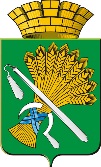 П О С Т А Н О В Л Е Н И Еот ____.____.2017 г.  №                                                                              г. КамышловПРОЕКТОб утверждении Порядка проведения общественного обсуждения проекта программы «Формирование современной городской среды на территории Камышловского городского округа на 2017-2022 годы» 	В целях осуществления участия заинтересованных лиц в процессе принятия решений и реализации проектов благоустройства дворовых территорий и муниципальных территорий общего пользования в рамках реализации проекта муниципальной программы «Формирование современной городской средына территории Камышловского городского округа на 2017-2022 годы», руководствуясь Федеральным законом от 6 октября 2003 года № 131-ФЗ «Об общих принципах организации местного самоуправления в Российской Федерации»,на основании постановления главы Камышловского городского округа от 04.10.2013 № 1786 «Об утверждении Порядка формирования и реализации муниципальных программ Камышловского городского округа», руководствуясь Уставом Камышловского городского округа,ПОСТАНОВЛЯЮ:1.Утвердить Порядокпроведения общественного обсуждения проекта программы «Формирование современной городской среды на территории Камышловского городского округа на 2017-2022 годы» (прилагается).2. Опубликовать (обнародовать) настоящее постановление путем размещения на официальном сайте Камышловского городского округа в информационно-телекоммуникационной сети «Интернет».3. Контроль за выполнением настоящего постановления возложить на заместителя главы администрации Камышловского городского округа Е.А. Бессонова.И.о. главы  Камышловского городского округа	                       А.В. Половников Утвержденпостановлением главы Камышловского городского округаот ______.2017  №______Порядок проведения общественного обсуждения проекта муниципальной программы«Формирование современной городской среды на территории Камышловского городского округа на 2017-2022 годы»1. Настоящий Порядок определяет правила и сроки проведения общественного обсуждения проекта муниципальной программы «Формирование современной городской средына территории Камышловского городского округана 2017-2022 годы» (далее общественное обсуждение, муниципальная программа).2. Общественное обсуждение проводится в целях:1) информирования граждан, организаций и общественных объединений Камышловского городского округа о разработанном проекте муниципальной программы;2) выявления и учета мнения граждан, организаций и общественных объединений Камышловского городского округао разработанном проекте муниципальной программы.3. В общественном обсуждении проекта муниципальной программы участвуют граждане, проживающие на территории Камышловского городского округа, достигшие возраста 18 лет, а также представители организаций, общественных объединений, политических партий, движений, органов местного самоуправления Камышловского городского округа(далее - участники общественного обсуждения).4. Общественное обсуждение проекта муниципальной программы организует и проводит общественная комиссия по обеспечению реализации муниципальной программы «Формирование современной городской среды на территории Камышловского городского округа на 2017-2022 годы».Состав Комиссии и положение о ней утверждаются постановлением глав Камышловского городского округа (далее - Комиссия).5. В целях общественного обсуждения проект муниципальной программы размещается на официальном сайте Камышловского городского округа в информационно-телекоммуникационной сети «Интернет» www.gorod-kamyshlov.ru(далее - официальный сайтпоселения).6. Срок проведения общественного обсуждения составляет тридцать календарных дней со дня размещения проекта муниципальной программы на официальном сайте поселения.7. Информация о проведении общественного обсуждения проекта муниципальной программы размещается на официальном сайтегородского округа, а также в газете «Камышловские известия».8. Предметом общественного обсуждения являются: 1) размер средств местного бюджета (с учетом предоставленной субсидии из бюджета Свердловской области), направляемых на финансирование мероприятий этой программы, в том числе размер средств, направляемых на финансирование мероприятий по благоустройству дворовых территорий;2) минимальный перечень работ по благоустройству дворовых территорий с приложением визуализированного перечня образцов элементов благоустройства, предлагаемых к размещению на дворовой территории;3) дополнительный перечень работ по благоустройству дворовых территорий, соответствующий перечню государственной программой Свердловской области;4) форма участия (финансовое и (или) трудовое) и доля участия заинтересованных лиц в выполнении работ по благоустройству дворовых территорий;5) порядок разработки, обсуждения с заинтересованными лицами и утверждения дизайн-проектов благоустройства дворовых территорий, включенных в муниципальную программу, содержащих текстовое и визуальное описание предлагаемого проекта, перечня (в том числе в виде соответствующих визуализированных изображений) элементов благоустройства, предлагаемых к размещению на соответствующей дворовой территории;6) условие о проведении мероприятий по благоустройству дворовых и общественных территорий с учетом необходимости обеспечения физической, пространственной и информационной доступности зданий, сооружений, дворовых и общественных территорий для инвалидов и других маломобильных групп населения;Предложения по проекту программы от заинтересованных лиц, в целях проведения общественного обсуждения могут быть поданы в электронном или письменном виде по форме согласно Приложению №1 к настоящему Порядку.Предложения на проект муниципальной программы могут быть направлены в АдминистрациюКамышловского городского округапо адресу: Свердловская область, г. Камышлов, ул. Свердлова, 41, кабинет №3, телефон для справок: 8 (34375) 2-34-40, адрес электронной почты kamgo-gkh@mail.ru.Не подлежат рассмотрению:- предложения, направленные после окончания срока приема предложений;- предложения, не касающиеся предмета правового регулирования проекта правового акта;- предложения, направленные не по установленной форме.9. Комиссия рассматривает, обобщает, анализирует и дает оценку замечаниям и предложениям, поступившим в ходе общественного обсуждения проекта муниципальной программы, не позднее 5 рабочих дней, после окончания срока приема предложений и замечаний.В случае признания Комиссией предложений и замечаний целесообразными и обоснованными, разработчик муниципальной программы дорабатывает проект муниципальной программы с учетом данных замечаний и предложений. Результаты общественного обсуждения носят рекомендательный характер.В случае если в ходе общественного обсуждения замечания и предложения по проекту муниципальной программы не поступили либо поступившие замечания и предложения признаны Комиссией нецелесообразными и необоснованными, проект муниципальной программы остается без изменений и доработке не подлежит. 10. Комиссия подводит итоги общественного обсуждения проекта муниципальной программы на своем заседании в течение пяти рабочих дней после окончания срока общественного обсуждения и оформляетсоответствующий протокол (Приложение № 2 к настоящему Порядку) заседания Комиссии, который подлежит размещению на официальном сайте в течение 1 рабочего дня с момента оформления протоколаПриложение №1к порядку проведенияобщественного обсужденияпрограммы «Формированиесовременнойгородской среды на территории Камышловского городского округа на 2017-2022 годы»ФормаПредложение по проекту программы «Формирование современной городской среды на территории Камышловского городского округана 2017-2022 годы»Дата _________________Куда: __________________________________________________________Наименование заинтересованного лица____________________________________________Местонахождение заинтересованного лица (юридический адрес и (или) почтовый адрес) ______________________________________________________________________________ИНН, ОГРН, КПП (для юридического лица)_____________________________Паспортные данные (для физического лица)____________________________Номер контактного телефона (факса)__________________________________Изучив Проект программы предлагаем:Внести изменения и (или) дополнения в текстовую часть проекта программы:______________________________________________________________________________________________________________________________________________________________________________________________________________________________________________________________________________________________________________К настоящим предложениям прилагаются документы на __ л. __________________________________________________________________(подпись, фамилия, имя, отчество подписавшего предложение по проекту подпрограммы) Приложение №2к порядку проведенияобщественногообсужденияпрограммы «Формированиесовременнойгородской среды на территории Камышловского городского округа  на 2017-2022 годы»ФормаПротокол №_______по итогам общественного обсуждения проекта муниципальной программы «Формирование современной городской среды на территории Камышловского городского округана 2017-2022 годы»г. Камышлов							«____»_____________г.Общественная комиссия по обеспечению реализации муниципальной программы «Формирование современнойгородской среды на территории Камышловского городского округа на 2017-2022 годы» в составе: ______________________________________________________________________________________________________________________________________________________________________________________________________________________________________________________________________________________________________________________________________________________________________________________________________________________________________________________________________________________________________________________________________________________________________________________________В соответствии с Порядком проведения общественного обсуждения проекта муниципальной программы «Формированиесовременной городской на территории Камышловского городского округана 2017-2022 годы», утвержденным Постановлением главы Камышловского городского округа от___________№_____, в период с____________ по__________ провела общественное обсуждение проекта муниципальной программы «Формирование современнойгородской средына территории Камышловского городского округа на 2017-2022 годы» (далее - муниципальная программа). 1. В период проведения общественного обсуждения проекта муниципальной программы поступили следующие замечания и предложения: 1) _____________________________________________________________________;2) _____________________________________________________________________;3)______________________________________________________________________.По результатам рассмотрения замечаний и предложений Комиссией рекомендовано разработчику муниципальной программы:1) _____________________________________________________________________;2) _____________________________________________________________________;3) _____________________________________________________________________. 2. В период проведения общественного обсуждения проекта муниципальной программы замечания и предложения не поступили. Члены общественной комиссии по обеспечению реализации муниципальной программы «Формирование современнойгородской среды на территории Камышловского городского округана 2017-2022 годы»__________________________________________________________________________________________________________________________________________________________________________________________________________________________________________СОГЛАСОВАНИЕПроекта постановления главы Камышловского городского округаот  ____ .______.2017 №Об утверждении Порядка проведения общественного обсуждения проекта программы «Формирование современной городской среды на территории Камышловского городского округа на 2017-2022 годы» Вид правого акта разослать: отдел ЖК и ГХ – 2 экз., отдел экономики – 1 экз., отдел архитектуры и градостроительства – 1 экз.,КУМИ – 1 экз., КОКС и ДМ – 1 экз., МКУ «ЦОДА КГО» (отдел информации) – 1 экз.И.о. главы  Камышловского городского округа	             А.В. Половников Должность, фамилия и инициалыСроки и результаты согласованияСроки и результаты согласованияСроки и результаты согласованияДолжность, фамилия и инициалыДата поступления на согласованиеДата согласованияЗамечания и подписьЗаместитель главы администрацииВласова Е.Н.Заместитель главы администрацииБессонов Е.А.Председатель Думы Камышловского ГОЧикунова Т.А.Начальник организационного отделаВласова А.Е.Начальник отдела жилищно-коммунального и городского хозяйстваСемёнова Л.А.Начальник юридического отдела Усова О.А.Председатель комитета по образованию, культуре, спорту и делам молодежи Соболева А.А.Председатель комитета по управлению имуществом и земельными ресурсамиМихайлова Е.В.Начальник отдела архитектуры и градостроительства Романов А.В.Фамилия, имя, отчество исполнителя, место работы, должность, телефон:Скубко Э.В., главный специалист отдела жилищно-коммунального и городского хозяйства администрацииКамышловского городского округа8(34375) 2-34-40